Din Kültürü ve Ahlak Bilgisi ile Temel Dini Bilgiler derslerinde yer alan ibadet konularının öğretilmesinde temel ilkeler, öğretim metotları ve materyallerin hazırlanması ve kullanımıKonu ile ilgili söz alan Din Kültürü ve Ahlak Bilgisi Öğretmeni Şakir ALTINTAŞ ders işlenişinde kullandığı ilke ve metotları şöyle dile getirdi:Zararlı Alışkanlıklar konusunu anlatırken ‘Kumar Etkinliği’ diye isimlendirdiğimiz etkinliği çok seviyorum. Çocuklarla birlikte sınıfta ‘kumar’ oynuyoruz. Yani oyun.. Çocuklara da böyle deyince orda bir şaşırıyorlar. Direk tepki veriyorlar. Durumu açıklıyorum ve başlıyoruz. Herkese bir numara veriyorum ve kağıtlara verdiğim numaraları yazmalarını istiyorum. Sıranın üzerinde bulunan ders araç ve gereçlerini kaldırmalarını, sadece bir kalemlerini bırakmalarını söylüyorum. ‘sizin bu kalemden başka kaleminiz yok’ deyip kalem ve numaraların bulunduğu kağıtları topluyorum. Öğrenciler nasıl olsa oyun olduğunu bildiklerinden ‘tamaaaam’ cevabını veriyorlar. Elimde yaklaşık otuz adet kalem oluyor ve tahtaya kuralları yazıyorum.Bir numarayı çeken beş adet kalem alır.İki numarayı çeken dört adet kalem alırÜç numarayı çeken üç adet kalem alır.Tabi çocuklar burda heyecanlanıyor. İnşallah ben biri çekerim diye.. Kağıtları karıştırıp çocuklara dağıtıyorum. Sonuç olarak bir numarayı çekene beş adet, iki numarayı çekene dört adet, üç numarayı çekene üç adet olmak üzere toplamda on iki adet kalem vermiş oluyorum kalemi veriyorum. Sonrasında şu soruyu yöneltiyorum: Peki çocuklar burada kazanan kim?Tabi ki herkes bir numarayı çeken diye cevap veriyor. Ama dersin sonuna doğru şunu fark ediyorlar: Gerçek kazanan on iki kalemin dışında on sekiz kaleme sahip olan düzenleyicidir. Çocuklar şunu anlıyor: Kumar gerçekten de iyi bir şey değilmiş. Yirmi yedi arkadaşımız kaybediyor sadece üç kişi kazanıyor.Sonra şunu söylüyorum: Haliyle bu yirmi yedi kişi şu anda sınava irse sıfır alacaklar. Çünkü kalemlerini kaybettiler. Sonrasında dersle ilişkilendirip durumu büyüklerin yaşadıklarına, ailelerin kaybettikleri büyük meblalara, psikolojik sorunlara değiniyorum.Başka bir konuyu anlatırken kullandığı yöntemi ise şöyle açıkladı:Engelliler Haftasındayken, dersin giriş bölümünde bütün çocuklardan kalem ve defterlerini çıkarmalarını ve ellerini yumruk şeklinde kapatmalarını istiyorum. Kendilerinden kalem almalarını ama alırken parmaklarını açmadan yapmaları gerektiğini ifade ediyorum. Eller açılmadan alınan kalemlerle adlarını soyadlarını yazmalarını istiyorum. Haliyle yazamıyorlar. Çocuklar ‘Engelli olmak gördünüz gibi zordur. Siz adınızı bile yazamaz iken empati kurarak kendini bir engellinin yerine koyabilir yaşadığı sıkıntıları anlayabilirsiniz.’İçkinin zararları konusunu anlatırken de drama yöntemini kullanıyorum. Dersliğin kapısından girer girmez sarhoş gibi hareket ediyorum. Paytak paytak yürüyüp, çocuklara yanlışlıkla çarpıyorum. Çocuklar, konuyu tahtaya yazdığımdan bunun drama olduğunun bilincindeler. Ve anlıyorlar; içki içen insan aklını kullanamadan hareket ediyor.Başka bir konu İbadetler öğrenme alanındaki Hac ibadeti konusunu işlerken kesinlikle görselleştirilmesi gerekir. Hac konusu karışık olduğundan büyükler bile bu ibadetin bazı taraflarını anlayamazken 7. Sınıf düzeyinde anlattığımız takdirde kavratılması zor olabiliyor. Ben anlatırken çizim yöntemini kullanıyorum.Söz alan başka bir Din Kültürü ve Ahlak Bilgisi Öğretmenimiz sure ve ayetleri öğrenme konusunda şunları dile getirdi:5. sınıf konularından Rabbena Dualarını öğretirken sınıftaki öğrenci sayısı kadar duayı, kelimelere ayırıp her öğrenciye bir kelime vererek önce gelen ve sonra gelen kelimenin bu şekilde öğretilmesinin ezberi de kolaylaştırıyor.4. sınıf konularından sevap ve günah konusunu işlerken pinpon toplarını kullanıyoruz. Her bir topa ‘sevap’ ve ‘günah’ kelimelerini yazıyorum. Sevap ve günah davranışları liste halinde karışık okuyorum. Seçilen iki öğrenci topları atınca elinde kova olan öğrenci de sevap olan topları toplamaya çalışıyor. Böylelikle sevap ve günah konusu anlaşılış oluyor.Yine söz alan başka bir Din Kültürü ve Ahlak Bilgisi Öğretmenimiz ibadet konusunu anlatırken kullandığı yöntem ve teknikleri şöyle anlattı:Çocuklara İbadetler öğrenme alandaki Namaz İbadeti konusunun iç ve dış şartlarını anlatırken şifreleme yöntemini kullanıyorum. Örneğin namazın dışındaki şartları ; ‘NAMAZ HAZIR SEN NE İSTERSEN VAR’ diye kodladık. N necasetten taharet, H hadesten taharet gibi altı şartı şifreledik. Namazın içindeki şartları ise; SEN KILMAK İSTERSEN RABBİNE KIL KILABİLİRSEN şeklinde kodladık. S harfi secde, K harfi kıyam şeklinde her bir harf bir şartı karşılıyor. Eğlenceli de oluyor.Örneklerimiz ne kadar farklı ilginç olursa akılda kalma derecesi de artar. Oruç konusunu anlatırken; Rafadan Tayfa’nın Ramazan Tayfa videolarını izlettiriyorum. Yine videolardan örnek vermem gerekirse Gezgin ve Meraklı’nın Mahya ile ilgili bir bölümü var. Konusu geçince izlettiriyorum. 7. sınıf ibadet öğrenme alanındaki Hac konusunda ibadetin yapılırken sıralaması ile ilgili hazırladığım Youtube platformunda GÖRSELDİNKÜLTÜRÜ kanalında bir videom var. Kullanılabilir diye yöntem ve tekniklerini paylaşmış oldu.Söz alan başka bir Din Kültürü ve Ahlak Bilgisi hocamız; İnfografik şemalardan yararlandığını söyledi. Başka bir teknik de ders kitabı okuma esnasında konunun anahtar kavramını çocuklara söylüyorum ardından her kavram geçtiğinde tek seferlik alkışlamalarını söylüyorum. Böylelikle ilgileri kitap üzerinde oluyor.Bilgilendiren, yöntem ve tekniklerini bizlerle paylaşan değerli öğretmenlerimize teşekkür ediyoruz.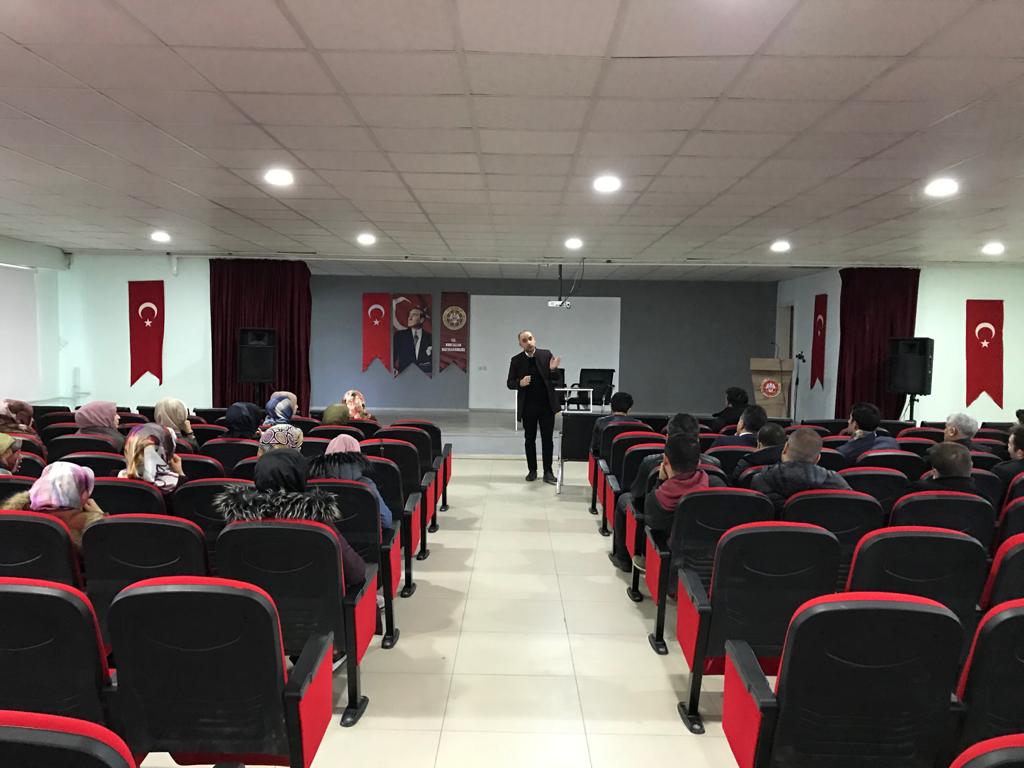 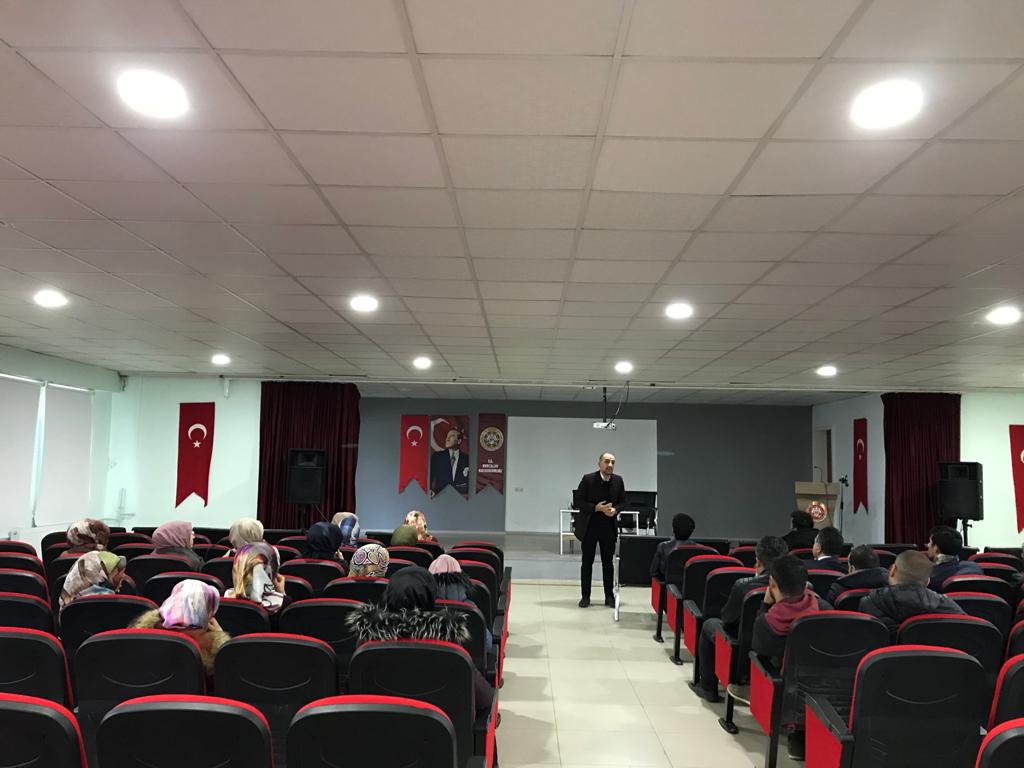 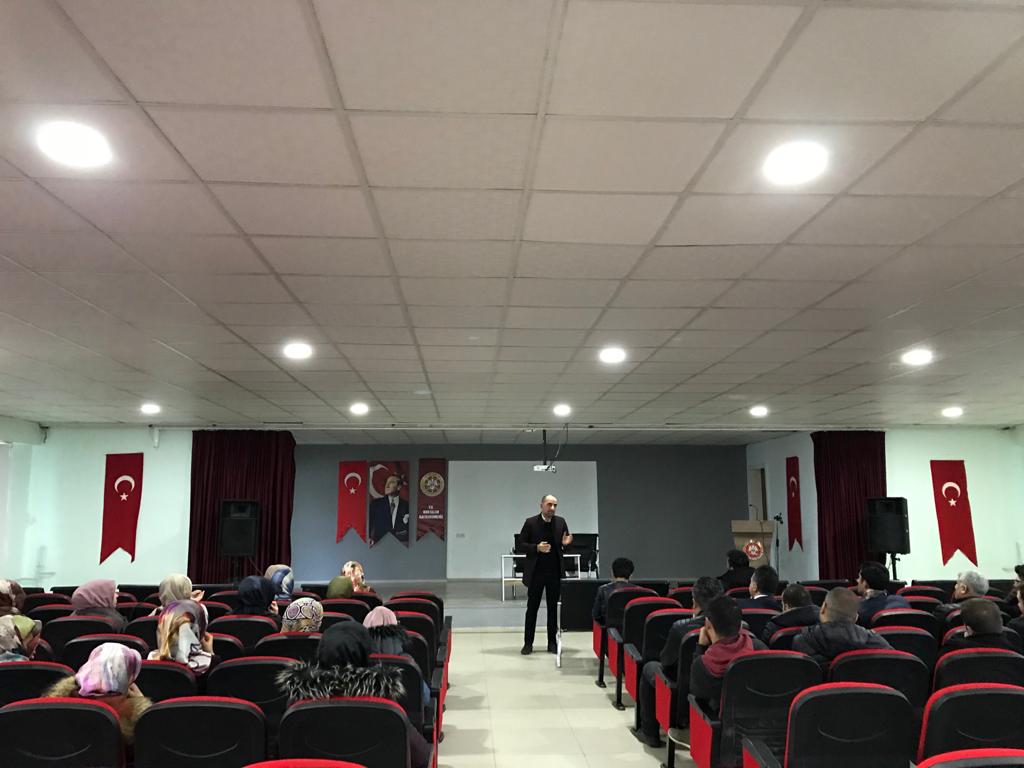 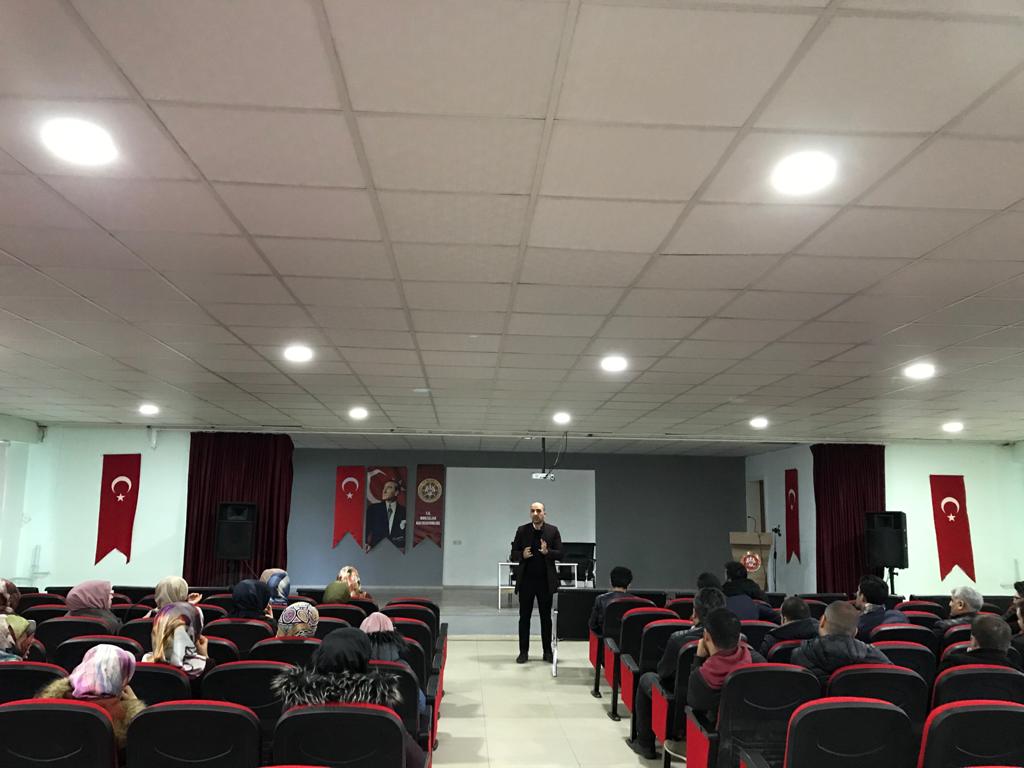 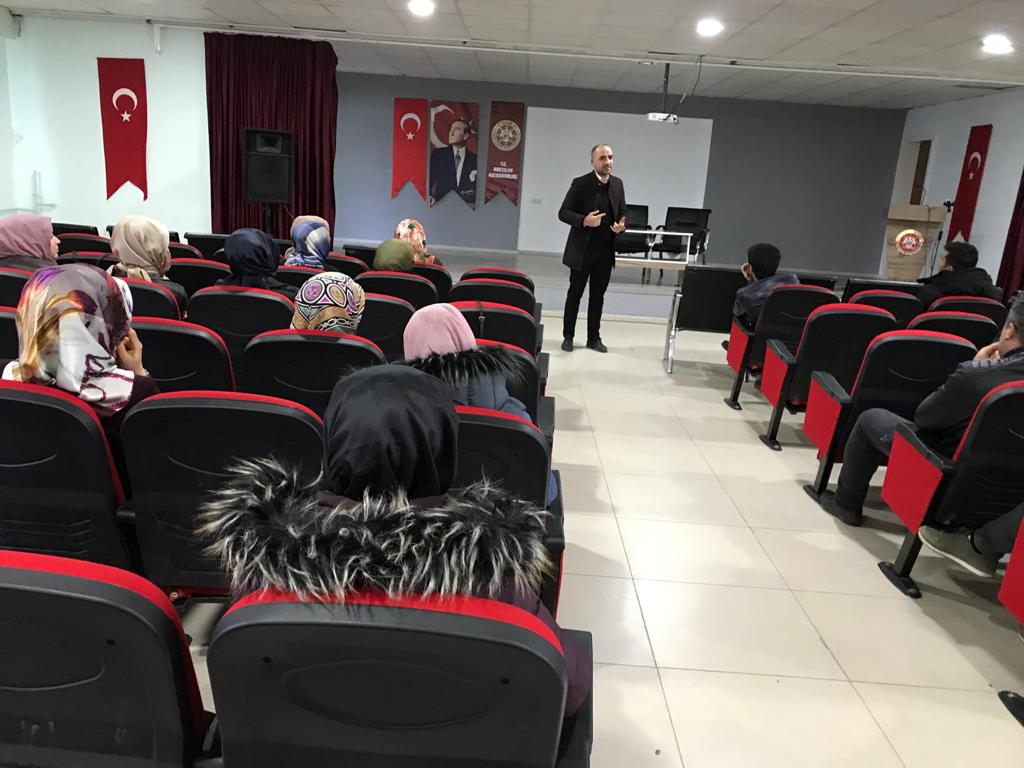 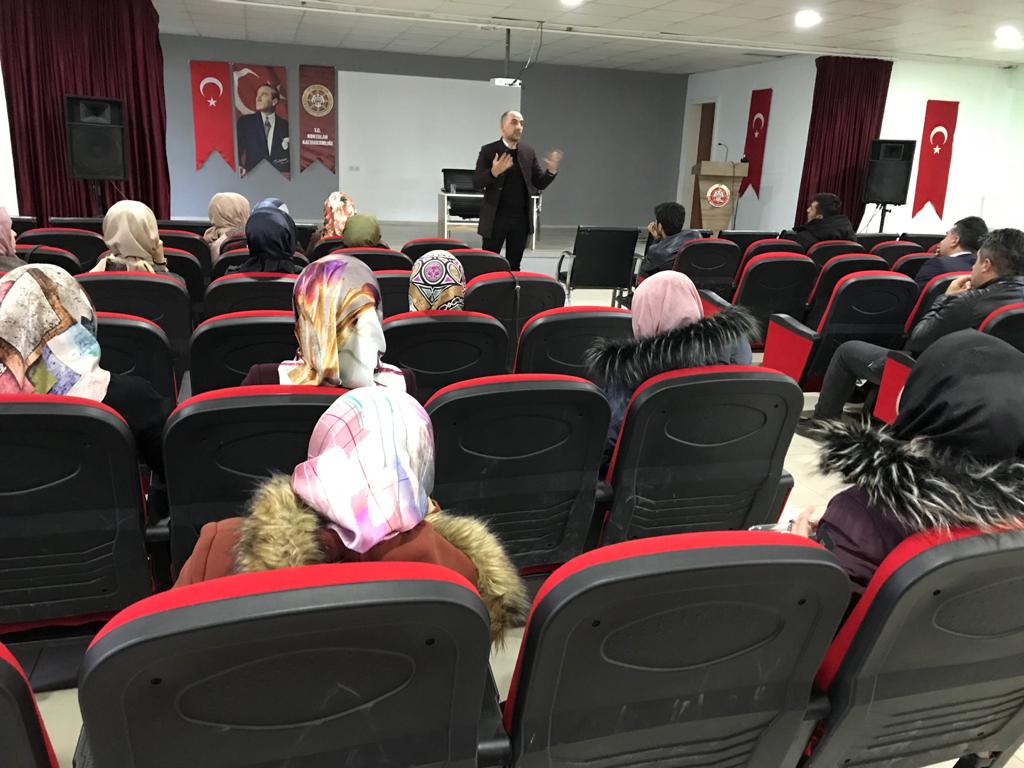 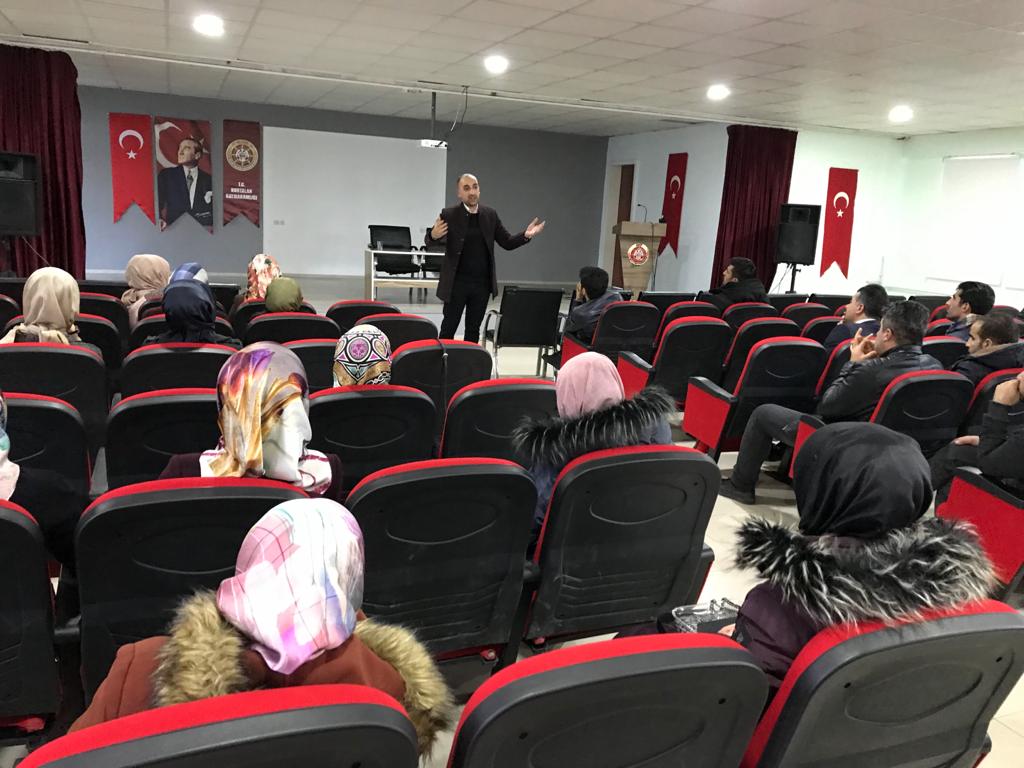 